Конспект урока по химии на тему «Вода. Растворы. Растворение» (тема № 53) Цель урока: Создать условия для высокого уровня воспроизведения системы знаний и умений студентов по теме «Вода. Растворы. Растворение».Задачи:Образовательные: ввести понятия растворов, гидратов, разобрать типы растворов, классификацию растворов, факторы, влияющие на растворение веществ;   основные  положения  физической,  химической  и  современной  теории  растворов.Развивающие : развивать  умения  и  навыки  мыслительной  деятельности (умения  обобщать, сравнивать, анализировать), общеучебные  умения  и  навыки (формирование самостоятельной  и  познавательной  деятельности  учащихся);Воспитательные : воспитывать положительное отношение к учению, способствовать  осознанию  роли знаний в развитии личности, воспитании характера, преодолении трудностей.Средства: презентация, таблица растворимости веществ, раздаточный материал, химическое оборудование (химические  стаканы  с  водой,  стеклянная  палочка, хлорид натрия, медный купорос, оксид меди, оксид кальция, цинк гранулированный, соляная кислота, спиртовка, спички, штатив с пробирками, пробиркодержатель).Тип урока: учебное занятие по изучению нового материала.Методы: частично-поисковые, практические, наглядные.Форма проведения урока: коммуникативно-диалоговая.Формы организации деятельности учащихся: индивидуальная, групповая, обще групповая.Структура урока:Организационный момент (1 мин)Мотивация (1 мин)Актуализация опорных ЗУН (3 мин)Изучение нового материала (30 мин)Закрепление материала (7 мин)Рефлексия (2 мин)Домашнее задание (1 мин)Ход урока: урок начинается с демонстрации стакана с водой и показа лабораторного опыта- растворение поваренной соли в воде. ТБ. Опыт 1: хлорид натрия, вода Далее звучит вопрос группе: Как вы думаете, о чем сегодня пойдет речь на уроке? («Вода. Растворы. Растворение веществ в воде»). Слайд 2Запись темы в тетради и демонстрация на слайде темы «Вода. Растворы.  Растворение».  Актуализация опорных ЗУН.Вопрос группе: Какие сведения о воде и растворах были известны вам до сегодняшнего урока? (Слайд 3)Знакомство студентов с задачами урока ( слайд 4)    На столах лежит раздаточный материал со  словами  Антуана де Сент-Экзюпери: (слайд 5)Вода, у тебя нет ни вкуса, ни цвета, ни запаха, Тебя невозможно описать, тобой наслаждаются не ведая, что ты такое. Нельзя сказать, что ты необходима для жизни:Ты – сама жизнь.Вопрос группе: что означают  эти слова? «Значение воды для жизни человека»  (сообщение студента)   Растворы  играют  важную  роль  в  природе, науке  и  технике. Сложные  физико-химические  процессы, протекающие  в  организмах  человека  и  животных, также протекают  в  растворах. Изучение  свойств  растворов  занимает  важное  место  в современной  науке.Давайте  представим  себя  в  роли  сторонников  этих  теорий. Работа  по группам ( работа с текстом).1 вариант  – представители  физической  теории,2 вариант – представители  химической  теории Через 3 минуты вы  должны  объяснить  основную  идею  своей  теории  и  назвать  имена  учёных, сторонников   теории.Обсуждение теорий  сопровождается  разбором  схемы. (слайд 5)                   Физическая  теория:                                 Химическая  теория:        (Вант-Гофф, Оствальд,  Аррениус).                 (Менделеев, Каблуков,                                                                                                 Кистяковский).Растворение - это  процесс  диффузии,                           Растворение – это  процесс                                                                                   а  растворы – это  однородные  смеси.                            химического взаимодействия                                                                                                растворяемого вещества  с водой-                                                                                                            процесс гидратации, а                                                                                                         растворы – это  соединения –                                                                                                          гидраты.Теперь вопрос- Как вы думаете, какая из этих теорий близка к современной теории о растворах?Современная  теория.Растворение – это  физико – химический  процесс, а  растворы – это однородная (гомогенная) система, состоящая  из  частиц   растворённого  вещества, растворителя  и  продуктов  их  взаимодействия  – гидратов.  Гидраты – непрочные соединения веществ с водой, существующие в растворе.  (слайд 6 )Студенты записывают определения в тетрадь со слайдаРастворимость веществ. Типы растворов.От чего зависит растворение  веществ? (слайд 8)Вспоминаем со студентами инструктаж по ТБ. Далее идет демонстрация опытов: Опыт 2 -растворение разных веществ в воде.1) от природы веществ.  - хорошо растворимые;- малорастворимые;-практически нерастворимые (слайд 9 )Рассмотрите таблицу растворимости кислот, оснований и солей в воде, приведите   примеры растворимых, малорастворимых и нерастворимых веществ (работа с таблицей растворимости).Опыт 3: нагревание пробирки с раствором гидроксида кальция 2) от температуры  После демонстрации опытов студенты должны самостоятельно  ответить на вопрос, поставленный ранее. Классификация растворов: 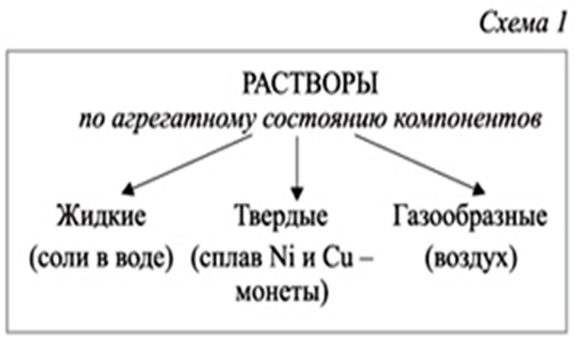 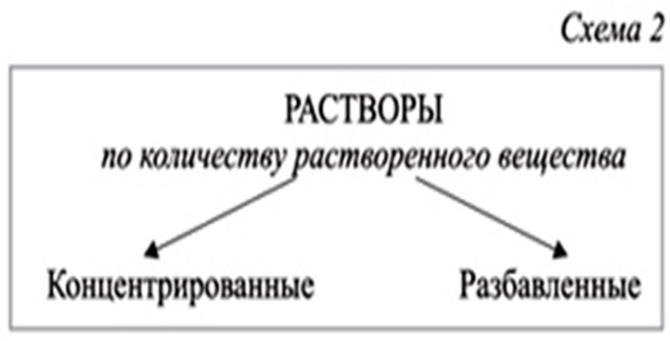 (Слайд 10)На слайде показаны схемы классификации растворов. На  примере опытов студентам ставится задача найти отличия между растворами. Опыт 4: сульфат меди, химический стакан с водой.Концентрированный раствор — раствор с высоким содержанием растворённого вещества. Разбавленный  раствор- раствор, содержащий малое количество растворённого вещества.  (слайд 11). Работа с определениями.(слайд 10)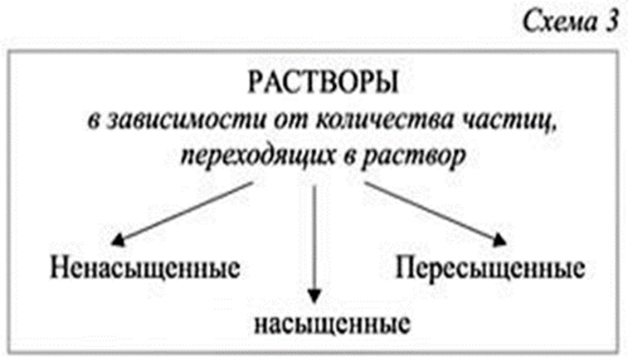   Студентам предлагается по изображению на презентации определить типы растворов.(слайд 12-13)  Демонстрация опыта 5 – растворение поваренной соли в воде, получение разных растворов по количеству частиц, переходящих в раствор. Студенты сами дают определения видам растворов. Насыщенным называют такой раствор, в котором при данной температуре вещество больше не растворяется. Ненасыщенным называют такой раствор, в котором при данной температуре находится меньше растворяемого вещества, чем в его насыщенном растворе. Пересыщенным  называют такой раствор, в котором при данной температуре находится в растворенном состоянии больше вещества, чем в его насыщенном растворе при тех же условиях. (слайд 14)  Сегодняшний урок был посвящен теме «Вода.Растворы. Растворение», я предлагаю вам ответить на вопрос «Что нового вы узнали сегодня о воде, растворах?» (слайд 15)(Закрепление  изученного материала.)Студентам предлагается ответить на вопросы:1)Если вы были внимательны и уверены в себе, что все изученные вопросы усвоили, поставьте себе «5».2) Если вы были внимательны, усвоили материал в целом, но на вопросы ответить можете, поставьте «4».3) Кто сомневается, поставьте себе «3». (слайд 16)  Далее студенты выполняют упражнение  «Данетка» по вариантам, затем студенты обмениваются листочками и оценивают своего соседа с помощью ответов продемонстрированных на слайде презентации.(слайд 17-18)Рефлексия: (слайд 19)Что вы считаете для себя главным на уроке?Сегодня урок химии:   легкий – трудный;       интересный – скучный;       полезный – ненужный?Я ученик:  старательный – ленивый;   внимательный – невнимательный;  урок усвоил – не усвоил. Я запомнил.... узнал...повторил...удивился ...Выводы по изученному материалу делают студенты в устной форме.Домашнее задание п. 17 учебника, конспект по тетради. (слайд 20)